Α. Αν και ζουν σε πάρα πολύ παγωμένους τόπους φορούν μόνο δέρματα και πλένονται στα ποτάμια. Κάθε φορά που η πολιτεία κάνει πόλεμο εκλέγονται άρχοντες με εξουσία ζωής και θανάτου. Στις ιππομαχίες συχνά πηδούν από τα άλογα και πολεμούν πεζοί` η χρήση σέλας θεωρείται πράγμα αισχρό και μαλθακό. Δεν επιτρέπουν να εισάγεται σε αυτούς κρασί από τους εμπόρους, επειδή από αυτό το πράγμα, όπως πιστεύουν, γίνονται οι άνθρωποι μαλθακοί και εκθηλύνονται.Τότε ο Σκιπίωνας, επειδή νόμισε ότι ήρθαν αυτοί για να συλλάβουν αυτόν τον ίδιο, εγκατέστησε στο σπίτι φρουρούς από δούλους του σπιτιού. Μόλις οι ληστές παρατήρησαν αυτό, αφού κατέθεσαν τα όπλα, πλησίασαν στην πόρτα και με δυνατή φωνή ανήγγειλαν στο Σκιπίωνα – απίστευτο στο άκουσμα – ότι ήρθαν για να θαυμάσουν την ανδρεία του. Αφού οι δούλοι του σπιτιού ανέφεραν αυτά στο Σκιπίωνα, αυτός διέταξε να ανοίξουν οι πόρτες και να μπουν μέσα αυτοί.Τελικά η κοπέλα κουρασμένη από την πολλή ορθοστασία ζήτησε από τη θεία να της παραχωρήσει για λίγο τη θέση. Τότε η Καικιλία είπε στην κοπέλα: «Εγώ πρόθυμα σου παραχωρώ τη θέση μου». Λίγο αργότερα η ίδια η πραγματικότητα επιβεβαίωσε αυτόν το λόγο. Πέθανε δηλαδή η Καικιλία, την οποία ο Μέτελλος, όσο ζούσε, πολύ αγάπησε` ενεργώντας κάτω από την επιρροή αυτών, πολλοί όχι μόνο αχρείοι αλλά και άπειροι, εάν τον είχα τιμωρήσει, θα έλεγαν ότι έγινε αυτό με σκληρότητα και τυραννικά. Τώρα καταλαβαίνω ότι, εάν αυτός φτάσει στο στρατόπεδο του Μανλίου, όπου κατευθύνεται, κανένας δεν θα είναι τόσο ανόητος που να μην βλέπει ότι έγινε συνωμοσία, κανένας τόσο αχρείος που να μην το ομολογήσει.Β1. frigidioribus, flumen, magistratuum, nex, pes, re turpi, Quae, fores/ -is, loca, mearum sedum, huic dicto, nulliusΒ2. laverunt (-ere), proelieris (-re), habitum iri, veniendo, abice, referris (-re), intromissi essent, stetisse, cessu, morituram esse, vivunto, secuturi sitis, fieret, intellectum fore, fateberis (-re)Γ1α. vitae: γενική αντικειμενική στο potestate, auditu: αφαιρετική σουπίνου αναφοράς στο incredibile, mora: αφαιρετική εξωτερικού αναγκαστικού αιτίου στο fessa, fessa: επιρρηματικό κατηγορούμενο τρόπου που αναφέρεται στο υποκείμενο puella και προσδιορίζει τροπικά το ρήμα rogavit ή επιρρηματική αιτιολογική μετοχή συνημμένη στο υποκείμενο puella (προτερόχρονο), tibi: δοτική προσωπική χαριστική στο cedo, in hunc: εμπρόθετος προσδιορισμός εναντίωσης στο animadvertissemΓ1β. ut/ postquam/ simul/ ubi arma abiecerunt (-ere)        cum arma abiecissentΓ1γ. proeliis, quae equestria suntΓ1δ. ut admirarentur        qui admirarentur        in/ ad admirandum        admirandi causa/ gratiaΓ1ε. Το υποκείμενο του απαρεμφάτου venisse είναι το se και βρίσκεται σε πτώση αιτιατική, καθώς το υποκείμενο του ειδικού απαρεμφάτου και εφόσον εξαρτάται από ενεργητικό ρήμα βρίσκεται πάντοτε σε πτώση αιτιατική είτε πρόκειται για ετεροπροσωπία είτε ακόμα και σε ταυτοπροσωπία. Εδώ πρόκειται για ταυτοπροσωπία και το υποκείμενο του ρήματος praedones επαναλαμβάνεται σε πτώση αιτιατική με τη χρήση της προσωπικής αντωνυμίας λόγω λατινισμού (άμεση αυτοπάθεια).Γ2α. si in hunc animadverto,…dicunt        si in hunc animadvertam,…dicent        si in hunc animadvertam,…dicantΓ2β. His relatis Scipioni…        …quam Metellus viventem multum amavitΓ2γ. cum ea re homines effeminenturΓ2δ. Cum civitas bellum gerit είναι δευτερεύουσα επιρρηματική χρονική πρόταση, εισάγεται με τον επαναληπτικό χρονικό σύνδεσμο cum, εκφέρεται με οριστική γιατί ενδιαφέρει μόνο από χρονική άποψη, ενεστώτα για να δηλώσει την αόριστη επανάληψη στο παρόν-μέλλον, λειτουργεί ως επιρρηματικός προσδιορισμός του χρόνου στο ρήμα της κύριαςQuod ut praedones animadverterunt: είναι δευτερεύουσα επιρρηματική χρονική, εισάγεται με το χρονικό σύνδεσμο ut (πρόταξη αντικειμένου quod για λόγους έμφασης), εκφέρεται με οριστική γιατί ενδιαφέρει μόνο από χρονική άποψη, παρακειμένου για να εκφράσει προτερόχρονο στο παρελθόν. Παίζει ρόλο επιρρηματικού προσδιορισμού του χρόνου στα appropinquaverunt/ nuntiaverunt.Haec postquam domestici Scipioni rettulerunt: είναι δευτερεύουσα επιρρηματική χρονική πρόταση, εισάγεται με το χρονικό σύνδεσμο postquam (πρόταξη αντικειμένου haec για λόγους έμφασης), εκφέρεται με οριστική γιατί ενδιαφέρει μόνο από χρονική άποψη, παρακειμένου για να εκφράσει προτερόχρονο στο παρελθόν. Παίζει ρόλο επιρρηματικού προσδιορισμού του χρόνου στο iussit.dum vixit: είναι δευτερεύουσα επιρρηματική χρονική πρόταση, εισάγεται με το χρονικό σύνδεσμο dum, εκφέρεται με οριστική γιατί ενδιαφέρει μόνο από χρονική άποψη και δηλώνει το σύγχρονο (παράλληλη διάρκεια), παρακειμένου γιατί αναφέρεται στο παρελθόν. Παίζει ρόλο επιρρηματικού προσδιορισμού του χρόνου στο amavit.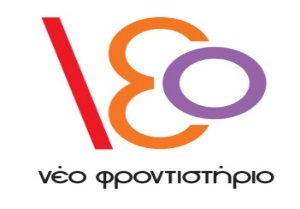 ΜΑΘΗΜΑΛΑΤΙΝΙΚΑ (ΑΠΑΝΤΗΣΕΙΣ)ΤΑΞΗΓ’ ΛΥΚΕΙΟΥΗΜΕΡΟΜΗΝΙΑ11/04/2018ΔΙΑΡΚΕΙΑ3 ΩΡΕΣ